Федеральная  «Горячая линия»
Телефон доверия ЕГЭ: +7(495)104-68-38
с 9:00 до 18:00 кроме выходных и праздничных дней.«Горячая линия» по вопросам организации и проведения единого государственного экзамена в 2021 году на территории Приморского края +7 (423) 240-09-54 с 9:00 до 18:00, кроме выходных и праздничных дней.«Горячая линия» по вопросам организации и проведения итогового сочинения (изложения), государственной итоговой аттестации выпускников 11 (12) классов+7 (423) 202-29-11 с 9:00 до 18:00, кроме выходных и праздничных дней.Электронная почта:education2006@primorsky.ru Телефоны «Горячих линий» муниципальных образований по вопросам  единого государственного экзаменаФедеральная служба по надзору в сфере образования и науки
Телефон для справок: +7 (495) 984-89-19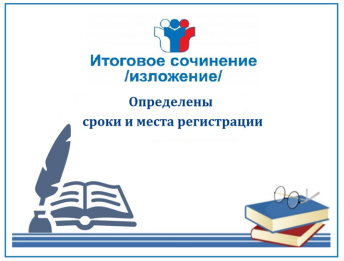 Телефон доверия ЕГЭ: +7 (495) 104-68-38На сайте Федерального института педагогических измерений (ФИПИ) https://fipi.ru опубликованы открытые тематические направления итогового сочинения 2020/2021 учебного года и комментарии к ним.Утверждены тематические направления итогового сочинения 2020/2021 учебного года:1. Забвению не подлежит.2. Я и другие.3. Время перемен.4. Разговор с собой.5. Между прошлым и будущим: портрет моего поколения.Комментарий к открытым тематическим направлениям итогового сочинения 2020/21 учебного года.Письмо Рособрнадзора № 05-86 от 24.09.2020 о направлении методических материалов и документов для организации и проведения итогового сочинения (изложения) в 2020/21 учебном году.1. Методические рекомендации по организации и проведению итогового сочинения (изложения) в 2020/21 учебном году.2. Правила заполнения бланков итогового сочинения (изложения) в 2020/21 учебном году.3. Сборник отчетных форм для проведения итогового сочинения (изложения) в 2020/21 учебном году.На сайте ФИПИ https://fipi.ru опубликованы проекты документов, определяющих структуру и содержание контрольных измерительных материалов ЕГЭ и ОГЭ 2021 года.На сайте ФИПИ опубликована ссылка на подготовленный Рособрнадзором тренажер с контентом демоверсии КИМ ЕГЭ по информатике и ИКТ в компьютерной форме.В Приморском крае определены сроки и места регистрации участников для написания итогового сочинения (изложения) в 2020-2021 учебном году.Основная дата его проведения – 2 декабря 2020 года. Заявления для участия необходимо подать не позднее, чем за две недели до начала проведения, то есть до 18 ноября.3 февраля и 5 мая 2021 года пройдут дополнительные периоды написания сочинения. Заявления принимаются в срок до 20 января и 21 апреля соответственно.Стоит отметить, что выпускники прошлых лет, лица, обучающиеся по образовательным программам среднего профессионального образования, а также обучающиеся, получающие среднее общее образование в иностранных образовательных организациях, самостоятельно выбирают сроки написания итогового сочинения.Выпускникам 11-х классов необходимо подать заявление в свои школы, остальным - в органы местного самоуправления, осуществляющие управление в сфере образования, по месту жительства или пребывания.На 2020-2021 учебный год определены 5 открытых направлений для тем итогового сочинения: «Забвению не подлежит», «Я и другие», «Время перемен», «Разговор с собой», «Между прошлым и будущим: портрет моего поколения». Продолжительность написания сочинения составляет 3 часа 55 минут, для участников с ОВЗ она увеличена на 1,5 часа.Во время написания работы запрещено иметь при себе средства связи, фото, аудио- и видеоаппаратуру, справочные материалы, письменные заметки и иные средства хранения и передачи информации, собственные орфографические и толковые словари.Напомним, итоговое сочинение является допуском выпускников к государственной итоговой аттестации. При этом обучающиеся с ограниченными возможностями здоровья вправе выбрать написание изложения. Результатом итогового сочинения является «зачет» или «незачет». Если выпускник текущего года получил за итоговое сочинение неудовлетворительный результат, ему предоставляется возможность его пересдать. В случае предоставления сочинения при приеме в вуз, его результаты действительны в течение четырех лет, следующих за годом написания. Выпускники прошлых лет также могут написать работу повторно. При этом в вузы они могут представить итоговое сочинение текущего года.